    „Oto ja,
    Służebnica Pańska...”
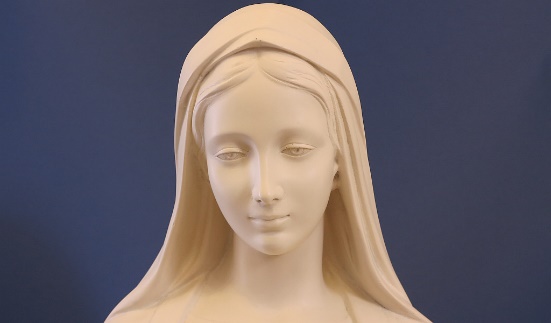 Przewielebni Duszpasterze,
kochani odpowiedzialni, umiłowana Rodzino Szensztatcka!Pozdrawiam Was serdecznie z Szensztatu, jednocząc się w modlitwie 
w tym szczególnym, trudnym – ale ufamy, że też błogosławionym - czasie. Obyśmy wspólnie dobrze odczytali tę wyjątkową 
i nie łatwą lekcję Bożej Miłości... Obyśmy właściwe przeżyli te wyjątkowe „światowe rekolekcje wielkopostne...”Kilka istotnych dla nas informacji dla Apostolatu:
1 - Już jest jasne, że nasz Dzień Przymierza nie może się odbyć w zaplanowanym terminie 25.04.2020. Nie wiemy jakie są Plany Boże 
i co najbliższa przyszłość przyniesie. Zatem, jak Pan Bóg pozwoli, to 
na nasze doroczne spotkanie w Szensztacie planujemy na 10.10.2020. (druga sobota października). Wszystkie zgłoszenia, ustalenia – uważam za aktualne, co do zmian – pozostajemy w kontakcie. 
Jeżeli to spotkanie stanie się możliwym – niech to będzie
nasza wielka pielgrzymka dziękczynna!2 - Też ważne! Odnośnie przekazywania pielgrzymującego sanktuarium Matki Bożej z Szensztat: 
proszę o postawę ostrożności i współodpowiedzialności!
Dopóki zaleca się wyjątkową ostrożność, proszę ją zachować, zważając na mądre słowa: „posłuszeństwo jest Bogu milsze, jak ofiara”, tzn:
- na ten czas szczególnej ostrożności, obraz może zostać tam gdzie jest (najlepiej u opiekuna), a wspólnota łączy się duchowo w modlitwie.Tam, gdzie i tak jesteście w kontakcie i jesteście przekonani, 
że nie ma tu zagrożenia – także unikajmy przy przekazywaniu bezpośredniego dotykania się.
- Jeżeli chcielibyście coś dopytać, bardzo proszę – piszcie lub dzwońcie. 3 – Kto chciałby duchowo odwiedzić Prasanktuarium w Szensztacie, 
jest to możliwe też przez stałą transmisję dostępną przez internet:www.urheiligtum.de
Potem klikamy w: Servise >>  Veb Com >> i powinien być obraz. Zapraszam do takich „odwiedzin”.

          Z darem modlitwy i w duchowej jedności na naszej wielkopostnej drodze Wasza s. M. Elwira, Szensztat, 19.03.2020.
PS: Mój osobisty dopisek:
Choć słyszycie to z wielu stron... – Pragnę podkreślić, że aktualnie zdajemy wspólnie, i każdy indywidualnie, egzamin z autentyczności naszej wiary. Niemożność uczestnictwa w Ofierze Mszy świętej, przyjęcia Pana Jezusa w Komunii świętej – powinna w nas umacniać postawę wdzięczności i pokory, a nie postawy roszczeniowej, czy pretensji... Po pierwsze – zauważmy głębiej jak wielkie skarby daje nam Bóg w Kościele i czy dostatecznie je cenimy i szanujemy?... 
Nic nam – tak po prostu się nie należy... Tu pragnę podziękować wielu spośród Was za piękne świadectwa rodzinnej modlitwy, podejmowanych rozmów, postanowień, a także - wykorzystania mediów do dzielenia się wiarą...
Po drugie - jako dzieci Kościoła i dzieci Szensztatu, nie pozwalajmy sobie na krytykowanie decyzji Kościoła, czy naszych Duszpasterzy, odnośnie tego, co dotyczy rygoru ograniczenia korzystania z Sakramentów świętych i nie tylko. A jeśli ktoś już to czyni, podejmuje krytykę: Bracie, Siostro – miej odwagę mówić to z szacunkiem 
                i na właściwym miejscu.Nie chodzi o to że księża, czy biskupi są nieomylni, ale podzielę się tutaj z Wami myślą z jednych moich rekolekcji: 
„Przełożeni może nie zawsze mają rację, 
ale ty masz rację, jeżeli Ich słuchasz.” 
( co nie wyklucza wypowiedzenia z szacunkiem swojego zdania)
Kochani, ufam, że mnie dobrze rozumiecie. 
Maryja w przymierzu miłości chce nas wychowywać na dojrzałe chrześcijańskie osobowości. Pozwólmy Jej na to i podejmijmy świadomą współpracę. Wszyscy razem jesteśmy w drodze. sME